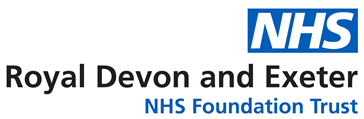 JOB DETAILS JOB DETAILS Job Title Registered NurseReports to Clinical Nurse ManagerBand 5Department/Directorate Acute Medical Unit, Medicine DivisionJOB PURPOSE JOB PURPOSE To plan and manage the implementation of individual care programmes for patients.To guide, instruct and monitor student nurses and support workers.To practice in accordance with NMC Codes, statutory requirements and the Trust’s Vision for Nursing.To plan and manage the implementation of individual care programmes for patients.To guide, instruct and monitor student nurses and support workers.To practice in accordance with NMC Codes, statutory requirements and the Trust’s Vision for Nursing.KEY WORKING RELATIONSHIPS Directorate:			Lead Nurse for Medicine                                          	Clinical Matron 			Specialist NursesClinical Area:			Clinical Nurse Manager						Other team leaders		Nursing Staff 	Support Staff Multidisciplinary Team:	Clinical Staff			All functional managers – paramedical and                                     	Support services Directorate:			Lead Nurse for Medicine                                          	Clinical Matron 			Specialist NursesClinical Area:			Clinical Nurse Manager						Other team leaders		Nursing Staff 	Support Staff Multidisciplinary Team:	Clinical Staff			All functional managers – paramedical and                                     	Support services ORGANISATIONAL CHART ORGANISATIONAL CHART Clinical Matron  Clinical Nurse Manager / DeputiesRegistered NursesUnregistered Nurses		StudentsClinical Matron  Clinical Nurse Manager / DeputiesRegistered NursesUnregistered Nurses		StudentsKEY RESULT AREAS/PRINCIPAL DUTIES AND RESPONSIBILITIES KEY RESULT AREAS/PRINCIPAL DUTIES AND RESPONSIBILITIES CARE MANAGEMENTCARE MANAGEMENTTo assess, plan, deliver and evaluate the individual care requirements of patients using the designated nursing model and processes.To liaise with, supervise and instruct student nurses and support workers in the implementation of specified care programmes.To assess, plan, deliver and evaluate the individual care requirements of patients using the designated nursing model and processes.To liaise with, supervise and instruct student nurses and support workers in the implementation of specified care programmes.QUALITY MANAGEMENTQUALITY MANAGEMENTTo contribute to the monitoring and use of nursing and patient care standards.To contribute to the implementation of action plans to improve patient care standards and services.To contribute to the implementation of improvements to working methods and practices.To participate in and contribute to changes and improvements within the Directorate and Trust.To contribute to the monitoring and use of nursing and patient care standards.To contribute to the implementation of action plans to improve patient care standards and services.To contribute to the implementation of improvements to working methods and practices.To participate in and contribute to changes and improvements within the Directorate and Trust.FINANCIAL MANAGEMENTFINANCIAL MANAGEMENTTo contribute to the monitoring and control of the use of resources within budgetary limits.To contribute to the analysis of staffing requirements against workload activity.To assist with developing the financial awareness of the team so that individual staff contribute to the efficient use of resources.To contribute to the monitoring and control of the use of resources within budgetary limits.To contribute to the analysis of staffing requirements against workload activity.To assist with developing the financial awareness of the team so that individual staff contribute to the efficient use of resources.INFORMATION MANAGEMENTINFORMATION MANAGEMENTTo contribute to the collection, recording and storage of information.  Making sure these are all done on EPICTo make use of relevant information in decision making, problem solving and care management.To contribute to the collection, recording and storage of information.  Making sure these are all done on EPICTo make use of relevant information in decision making, problem solving and care management.STAFF MANAGEMENTSTAFF MANAGEMENTTo provide clear instructions and accurate information to student nurses and support workers, taking care to monitor and evaluate their work to ensure that standards are maintained and care programmes implemented effectively.To contribute to the supervision, development and coaching of individual staff so that they function effectively within the roles and responsibilities as laid down by the Trust's Vision for Nursing.To assist with the process of allocating workload to student nurses and support workers which is within each individuals competence and capability.To develop own supervisory skills and competence.To provide clear instructions and accurate information to student nurses and support workers, taking care to monitor and evaluate their work to ensure that standards are maintained and care programmes implemented effectively.To contribute to the supervision, development and coaching of individual staff so that they function effectively within the roles and responsibilities as laid down by the Trust's Vision for Nursing.To assist with the process of allocating workload to student nurses and support workers which is within each individuals competence and capability.To develop own supervisory skills and competence.PROFESSIONAL DEVELOPMENTPROFESSIONAL DEVELOPMENTTo practice in accordance with NMC Codes and Standards.To contribute to the development of professional knowledge and skills of other staff within the team.To develop own knowledge and practice.To practice in accordance with NMC Codes and Standards.To contribute to the development of professional knowledge and skills of other staff within the team.To develop own knowledge and practice.OTHER RESPONSIBILITIESOTHER RESPONSIBILITIESTo take part in regular performance appraisal.To undertake any training required in order to maintain competency including mandatory training, i.e. Fire, Manual Handling.To contribute to and work within a safe working environment. The post holder is expected to comply with Trust Infection Control Policies and conduct him/herself at all times in such a manner as to minimise the risk of healthcare associated infection.To take part in regular performance appraisal.To undertake any training required in order to maintain competency including mandatory training, i.e. Fire, Manual Handling.To contribute to and work within a safe working environment. The post holder is expected to comply with Trust Infection Control Policies and conduct him/herself at all times in such a manner as to minimise the risk of healthcare associated infection.THE TRUST- VISION AND VALUESTHE TRUST- VISION AND VALUESWe are committed to serving our community by being a high quality specialist Hospital with consultant-led services.  We aim to co-ordinate our services with primary and community care, and to develop a limited number as Sub-Regional Referral Centres with appropriate levels of research, development and educational involvement.  Where appropriate, and consistent with our services, we may provide services aimed at preventing disease and debilitation.We aim to make all our services exemplary in both clinical and operational aspects.  We will show leadership in identifying healthcare needs to which we can respond and in determining the most cost-effective way of doing so. We will share our knowledge with neighbouring healthcare agencies and professionals.We recruit competent staff whom we support in maintaining and extending their skills in accordance with the needs of the people we serve.  We will pay staff fairly and recognise the whole staff’s commitment to meeting the needs of our patients.We are committed to equal opportunity for all and encourage flexible working arrangements including job sharing. The Trust is committed to recruiting and supporting a diverse workforce and so we welcome applications from all sections of the community, regardless of age, disability, sex, race, religion, sexual orientation, maternity/pregnancy, marriage/civil partnership or transgender status The Trust expects all staff to behave in a way which recognises and respects this diversity, in line with the appropriate standards.We are committed to serving our community by being a high quality specialist Hospital with consultant-led services.  We aim to co-ordinate our services with primary and community care, and to develop a limited number as Sub-Regional Referral Centres with appropriate levels of research, development and educational involvement.  Where appropriate, and consistent with our services, we may provide services aimed at preventing disease and debilitation.We aim to make all our services exemplary in both clinical and operational aspects.  We will show leadership in identifying healthcare needs to which we can respond and in determining the most cost-effective way of doing so. We will share our knowledge with neighbouring healthcare agencies and professionals.We recruit competent staff whom we support in maintaining and extending their skills in accordance with the needs of the people we serve.  We will pay staff fairly and recognise the whole staff’s commitment to meeting the needs of our patients.We are committed to equal opportunity for all and encourage flexible working arrangements including job sharing. The Trust is committed to recruiting and supporting a diverse workforce and so we welcome applications from all sections of the community, regardless of age, disability, sex, race, religion, sexual orientation, maternity/pregnancy, marriage/civil partnership or transgender status The Trust expects all staff to behave in a way which recognises and respects this diversity, in line with the appropriate standards.GENERALGENERALThis is a description of the job as it is now.  We periodically examine employees' job descriptions and update them to ensure that they reflect the job as it is then being performed, or to incorporate any changes being proposed.  This procedure is conducted by the Manager in consultation with the jobholder.  You will, therefore, be expected to participate fully in such discussions.   We aim to reach agreement on reasonable changes, but if agreement is not possible, the Trust reserves the right to insist on changes to your job description after consultation with you.The RD&E is a totally smoke-free Trust.  Smoking is not permitted anywhere on Trust property, including all buildings, grounds and car parks.  For help to quit call 01392 207462.As an employee of the Trust, it is a contractual duty that you abide by any relevant code of professional conduct and/or practice applicable to you.  A breach of this requirement may result in action being taken against you (in accordance with the Trust’s disciplinary policy) up to and including dismissal.The post holder is expected to comply with Trust Infection Control Policies and conduct him/her at all times in such a manner as to minimise the risk of healthcare associated infection.This is a description of the job as it is now.  We periodically examine employees' job descriptions and update them to ensure that they reflect the job as it is then being performed, or to incorporate any changes being proposed.  This procedure is conducted by the Manager in consultation with the jobholder.  You will, therefore, be expected to participate fully in such discussions.   We aim to reach agreement on reasonable changes, but if agreement is not possible, the Trust reserves the right to insist on changes to your job description after consultation with you.The RD&E is a totally smoke-free Trust.  Smoking is not permitted anywhere on Trust property, including all buildings, grounds and car parks.  For help to quit call 01392 207462.As an employee of the Trust, it is a contractual duty that you abide by any relevant code of professional conduct and/or practice applicable to you.  A breach of this requirement may result in action being taken against you (in accordance with the Trust’s disciplinary policy) up to and including dismissal.The post holder is expected to comply with Trust Infection Control Policies and conduct him/her at all times in such a manner as to minimise the risk of healthcare associated infection.POST  Registered NurseBAND  5RequirementsEssentialDesirableQUALIFICATION/ SPECIAL TRAININGRegistered Nurse (Adult)Up to date personal portfolioEEKNOWLEDGE/SKILLSUnderstanding of general medical/surgical conditionsFull understanding of the Band 5 responsibilities and accountabilityListening skillsExcellent Communication skillsIntravenous drug administrationCannulation and venepunctureEEEEEDEXPERIENCE Keen interest in nursing patients with acute injuries/illness EPERSONAL ATTRIBUTES Good team member able to complement group dynamicsDeveloping communication and assertion skillsGaining breadth and understanding of organisation – NHSEEEOTHER REQUIREMENTSFlexible approach to work routine and organisationMotivated to further professional developmentEEFREQUENCY(Rare/ Occasional/ Moderate/ Frequent)FREQUENCY(Rare/ Occasional/ Moderate/ Frequent)FREQUENCY(Rare/ Occasional/ Moderate/ Frequent)FREQUENCY(Rare/ Occasional/ Moderate/ Frequent)WORKING CONDITIONS/HAZARDSWORKING CONDITIONS/HAZARDSROMFHazards/ Risks requiring Immunisation ScreeningHazards/ Risks requiring Immunisation ScreeningLaboratory specimensYContact with patientsYExposure Prone ProceduresNBlood/body fluidsYHazard/Risks requiring Respiratory Health SurveillanceSolvents (e.g. toluene, xylene, white spirit, acetone, formaldehyde and ethyl acetate)NRespiratory sensitisers (e.g isocyanates)NChlorine based cleaning solutions (e.g. Chlorclean, Actichlor, Tristel)NAnimalsNCytotoxic drugsNRisks requiring Other Health SurveillanceRisks requiring Other Health SurveillanceRadiation (>6mSv)NLaser (Class 3R, 3B, 4)NDusty environment (>4mg/m3)NNoise (over 80dBA)NHand held vibration tools (=>2.5 m/s2)NOther General Hazards/ RisksOther General Hazards/ RisksVDU use ( > 1 hour daily)YHeavy manual handling (>10kg)YDrivingNFood handlingYNight workingYElectrical workNPhysical Effort YMental Effort YEmotional Effort YWorking in isolationNChallenging behaviourY